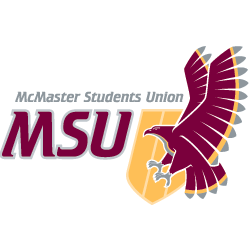 JOB DESCRIPTIONPart Time ManagerPosition Title:Maccess CoordinatorTerm of Office:May 1 – April 30 Supervisor:Executive Board through the Vice-President (Administration) Remuneration:D4Hours of Work:12-14 hours per week General Scope of DutiesThe Maccess Coordinator is responsible for the creation and delivery of programming and awareness events and campaigns about disability issues on campus. They are ultimately responsible for coordinating Maccess volunteers and overseeing operations of the Maccess space. They will operate within an Anti-Racist and Anti-Oppressive Framework, and create a welcoming and secure environment on campus for those who experience disability. Major Duties and ResponsibilitiesMajor Duties and ResponsibilitiesMajor Duties and ResponsibilitiesCategoryPercentSpecificsSupervisory Function                                        40%Responsible for the recruitment, training and supervision of the Executive members and volunteersInitiate and supervise creation of initiatives and programmingCoordinate ongoing volunteer and Executive team training with the Volunteer Coordinator throughout the yearRecruit all incoming Maccess executives and volunteersEstablish and enforce rules set out for volunteers and executivesCoordinate and initiate new activitiesSet the vision for the Maccess service in that year, determine tasks for the year and delegate to committees and/or the executive team.Financial & Budgeting Function                       15%Work with the Vice President (Finance) to meet the financial needs of the serviceReview ledgers on a monthly basis to ensure adherence to budgetMaintain proper records of Purchase Orders and transactionsPrepare Purchase Orders (POs) and standing orders as required, reviewing the Maccess bill folder weeklyMaintain constant communication with the Vice-President (Finance) on financial matters, including a  review of the service budget prior to completing the employment termCommunications Function                           35%Work to foster a professional relationship with McMaster Equity and Inclusion Office (EIO) and Student Accessibility Services (SAS), acting as the primary liaison between Maccess and these groups Be knowledgeable about activities of the President’s Advisory Committee on Building an Inclusive Community (PACBIC)Collaborate with relevant Hamilton based organizations Advise and assist MSU staff members with matters relating to campus accessibility issuesPrepare for submission to Executive Board a detailed Year Plan and two reports per termAdvocate to provide necessary equipment/support (both mental and physical)Attend monthly Part-Time Manager meetingsAdvertising & Promotions Function                   15%Promote events and campaigns as required using a variety of mediums, including but not limited to print and digital mediaEnsure that any and all promotional material produced follows the MSU Visual Identity Guide and is primarily created by the Underground Media + DesignUse appropriate MSU channels for the promotion of abilities activities on campus, including The Silhouette, campus screens network, and the MSU webpageEnsure webpage is updated regularly Ensure there are informative campaigns runOther            5%Responsible for other duties as assigned by the Vice-President (Administration) Participate in a performance evaluation process set out by the Vice-President (Administration)Participate in transition with the outgoing Coordinator and provide transition for the incoming CoordinatorBe available for office hoursKnowledge, Skills and AbilitiesAwareness and understanding of topics associated with Maccess ( i.e. ableism, saneism, human rights, and intersecting oppression)Knowledge of the philosophies and fundamentals of Maccess operationsKnowledge of related disability related resources on campus and in the larger Hamilton communityPeer support and education skillsConfidence and ability to challenge dominant viewsOrganizational and time management skillsLeadership skills with the ability to lead and direct a teamInterpersonal skillsCommunication skills are required, especially the ability to communicate with to large groups and diverse audiencesEffort & ResponsibilityCommitment will vary by week; summer planning may be more intensive than during the academic yearEffort may be required to balance Maccess responsibilities and academic/other responsibilitiesEffort required to exercise judgment in staff discipline situationsEffort required to deal with sensitive subject material and maintain confidentialityWorking ConditionsShared space in the MSU Committee RoomOffice in the back of MUSC B118Training and ExperienceParticipation in MSU Management Training  SafeTalk Training*Applied Suicide Intervention Skills Training (ASIST)*Experience in peer/identity based communities Other related trainings and workshops (i.e Wellness Recovery Action Planning (WRAP), Peer Support Accreditation, etc.) are an asset but not required*Training can be provided – experience / prior completion is an asset.EquipmentShared computer